РЕГИОНАЛЬНЫЙ ЧЕМПИОНАТ «АБИЛИМПИКС» 2023Главный эксперт компетенции                                                                                                                   «Бисероплетение»                                                    Носова С.СКОНКУРСНОЕ ЗАДАНИЕпо компетенции «БИСЕРОПЛЕТЕНИЕ»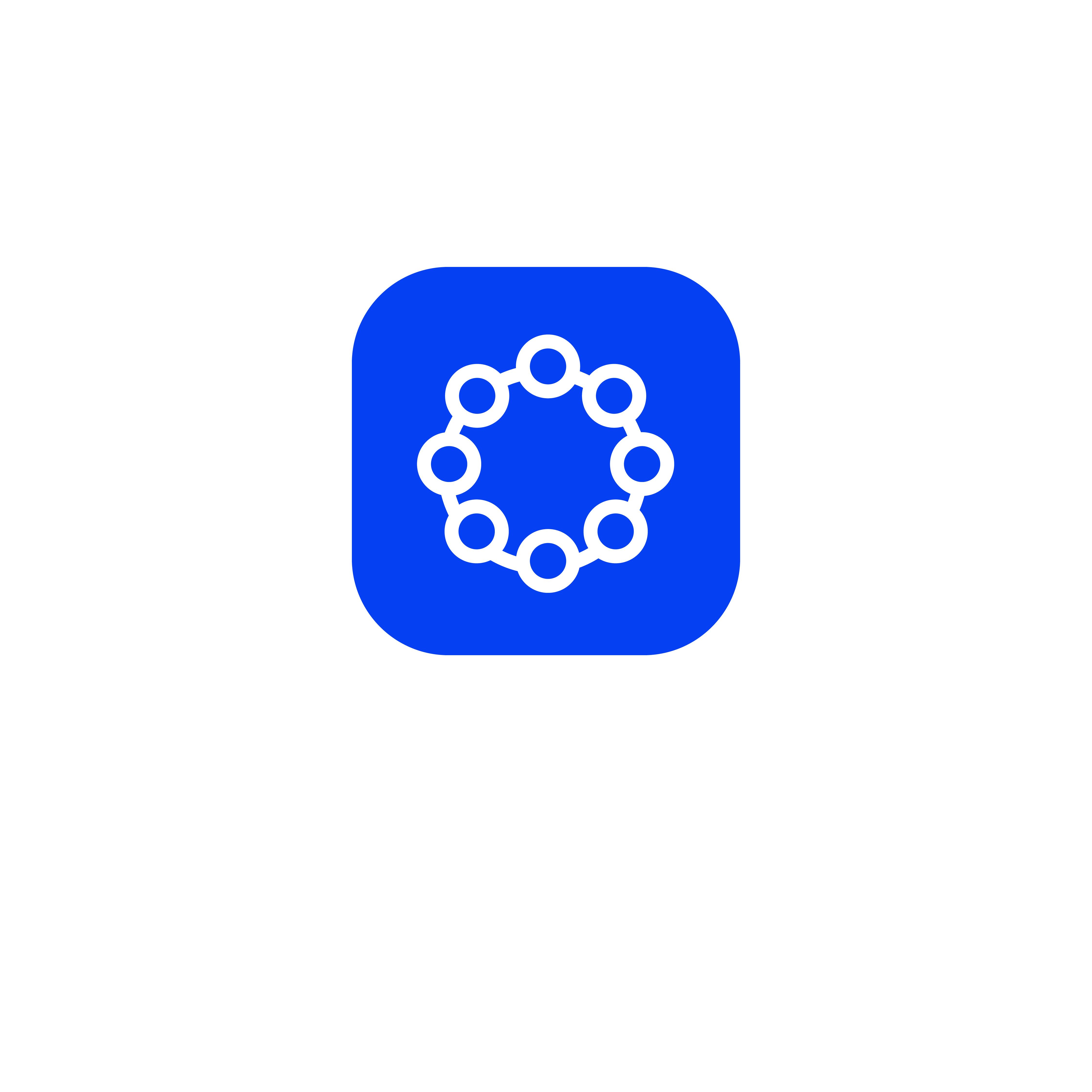 Курск, 2023г.Описание компетенции.1.1. Актуальность компетенции. 	Компетенция «Бисероплетение» принадлежит к числу увлекательных народных искусств, которое имеет уже многовековую историю существования. Бисероплетение – модное хобби – актуально практически во всех областях жизни. Бисером украшают джинсы, платья, обувь и аксессуары вплоть до галстуков и ремней; декорируют блокноты и предметы интерьера, вышивают картины. Красота и ценность изделия состоит в его практической и эстетической значимости, которая выражается в правильном композиционном решении, выборе цветовой гаммы, максимальном выявлении достоинств материалов, используемых в работе с бисером.Бисероплетение способствует формированию и развитию творческого потенциала, преодолению отклонений в психофизическом развитии, реабилитации и социальной адаптации. Бисероплетение, как декоративно-прикладное искусство, для людей с ограниченными возможностями здоровья и инвалидов позволяет открыть индивидуальное предпринимательство, работать на дому, участвовать в творческих выставках, реализовывать свои изделия через интернет-магазины.1.2. Профессии, по которым участники смогут трудоустроиться после получения данной компетенции.Декоратор в ателье, индивидуальное предпринимательство, мастер по бисероплетению.Ссылка на образовательный и/или профессиональный стандарт (конкретные стандарты).1.4. Требования к квалификации.2. Конкурсное задание.2.1. Краткое описание задания.        Школьники: в ходе выполнения конкурсного задания необходимо сплести ветку цветка клевера.       Студенты: в ходе выполнения конкурсного задания сплести на ткацком станке  кулон.                        Специалисты: в ходе конкурсного задания необходимо изготовить брошь «Зайчик».2.2. Структура и подробное описание конкурсного задания. 2.3. Последовательность выполнения задания.2.3.1. Последовательность выполнения задания (школьники).Модуль 1. Изготовление деталей цветка в технике игольчатого плетения.                                                                                 Плетение деталей цветка.    Цветок  клевера состоит из 9 деталей.Деталь 1. Отмерить проволоку серебро (0,3 мм), примерно 30 см., набираем 6 розовых бисеринок, оставляя конец проволоки 5см.  Другим концом проволоки делаем возврат, пропуская 1 бисеринку, стягиваем (см рисунок 1.)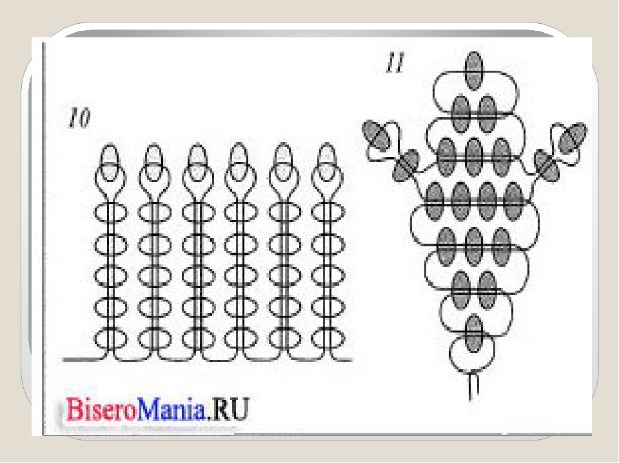       Рисунок 1. Игольчатая техника плетения.Набираем следующую иголочку из 6 бисеринок, не оставляя расстояние между иголочками. Выполнить всего 7 таких иголочек. Концы проволоки соединить в круг и скрутить. Иголочки сжимаем между собой.Деталь 2. Отмерить проволоку серебро (0,3 мм), примерно 35 см., набираем 6 розовых бисеринок, оставляя конец проволоки 5см.  Другим концом проволоки делаем возврат, пропуская 1 бисеринку, стягиваем. Набираем следующую иголочку из 6 бисеринок, не оставляя расстояние между иголочками. Выполнить всего 9 таких иголочек. Готовую деталь собираем в круг, концы проволоки скрутить. Придать иголочкам форму, приподнимая вверх.Деталь 3. Отмерить проволоку серебро (0,3 мм), примерно 40 см., набираем 7 розовых бисеринок, оставляя конец проволоки 5см.  Другим концом проволоки делаем возврат, пропуская 1 бисеринку, стягиваем. Набираем следующую иголочку из 7 бисеринок, не оставляя расстояние между иголочками. Выполнить всего 11 таких иголочек. Готовую деталь соединяем в круг, концы проволоки скрутить. Придать иголочкам форму, приподнимая вверх.Деталь 4. Отмерить проволоку серебро (0,3 мм), примерно 45 см., набираем 8 розовых бисеринок, оставляя конец проволоки 5см.  Другим концом проволоки делаем возврат, пропуская 1 бисеринку, стягиваем. Набираем следующую иголочку из 8 бисеринок, не оставляя расстояние между иголочками. Выполнить всего 11 таких иголочек. Готовую деталь соединяем в круг, концы проволоки скрутить. Придать иголочкам форму, приподнимая вверх.Деталь 5, 6. Отмерить проволоку серебро (0,3 мм), примерно 50 см., набираем 9 розовых бисеринок, оставляя конец проволоки 5см.  Другим концом проволоки делаем возврат, пропуская 1 бисеринку, стягиваем. Набираем следующую иголочку из 9 бисеринок, не оставляя расстояние между иголочками. Выполнить всего 11 таких иголочек. Готовую деталь соединяем в круг, концы проволоки скрутить. Выполнить по этой схеме две детали. Придать иголочкам форму, приподнимая вверх.Деталь 7, 8, 9. Отмерить проволоку серебро (0,3 мм), примерно 55 см., набираем 10 розовых бисеринок, оставляя конец проволоки 5см.  Другим концом проволоки делаем возврат, пропуская 1 бисеринку, стягиваем. Набираем следующую иголочку из 10 бисеринок, не оставляя расстояние между иголочками. Выполнить всего 11 таких иголочек. Готовую деталь соединяем в круг, концы проволоки скрутить. Выполнить по этой схеме три детали. Придать иголочкам форму, приподнимая вверх.Модуль 2. Изготовление  листьев в технике французского плетения.Плетение маленьких листьев.   Отмерить зелёную проволоку (0,3 мм), примерно 25 см, делаем петлю 5 см, оставляя осевой стержень и скручиваем. Набираем на осевой стержень набираем 2 зелёных, 3 салатовых, 2 зелёных бисерины. На рабочую проволоку набираем 2 зелёных, 3 салатовых бисерины и необходимое количество зелёного бисера. Делаем оборот сверху над осевым стержнем под углом 45 градусов. С противоположной стороны, начинаем зелёным бисером, далее - примерно на одном уровне - добавляем 3 салатовых бисерины, продолжаем зелёным бисером. На второй дуге начинаем добавлять 3 салатовых бисерины (чуть ниже предыдущего ряда). И симметрично - с другой стороны. Выполнить заготовку из трех маленьких листиков, собираем между собой и скручиваем концы проволоки. Рисунок 2. Французская техника плетения маленьких листьев.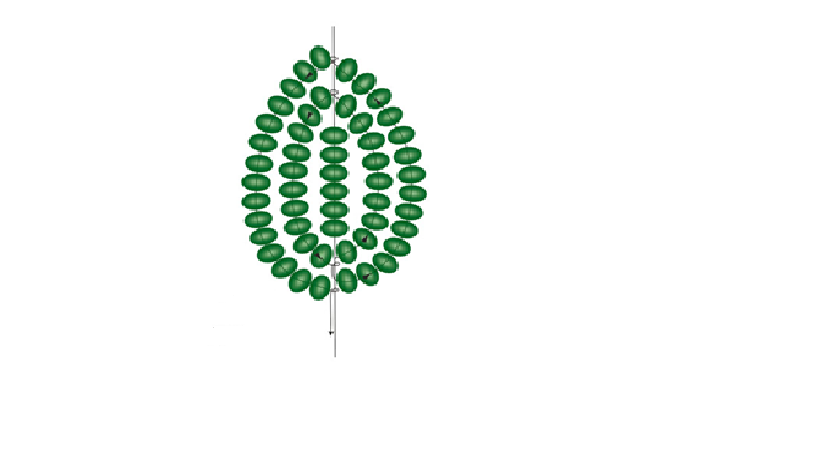 Плетение средних листьев.    Отмерить зелёную проволоку (0,3 мм), примерно 30 см, делаем петлю 6 см, оставляя осевой стержень и скручиваем. Набираем на осевой стержень набираем 2 зелёных, 4 салатовых, 3 зелёных бисерины. На рабочую проволоку набираем 2 зелёных, 3 салатовых бисерины и необходимое количество зелёного бисера. Делаем оборот сверху над осевым стержнем под углом 45 градусов. С противоположной стороны - примерно на одном уровне - добавляем 3 салатовых бисерины, продолжаем зелёным бисером. На второй дуге начинаем добавлять 3 салатовых бисерины (чуть ниже предыдущего ряда). И симметрично - с другой стороны. На третьей дуге добавляем уже 2 салатовых бисерины (чуть ниже предыдущего ряда) и симметрично - с другой стороны. Выполнить заготовку из трех средних листиков, собираем между собой и скручиваем концы проволоки. 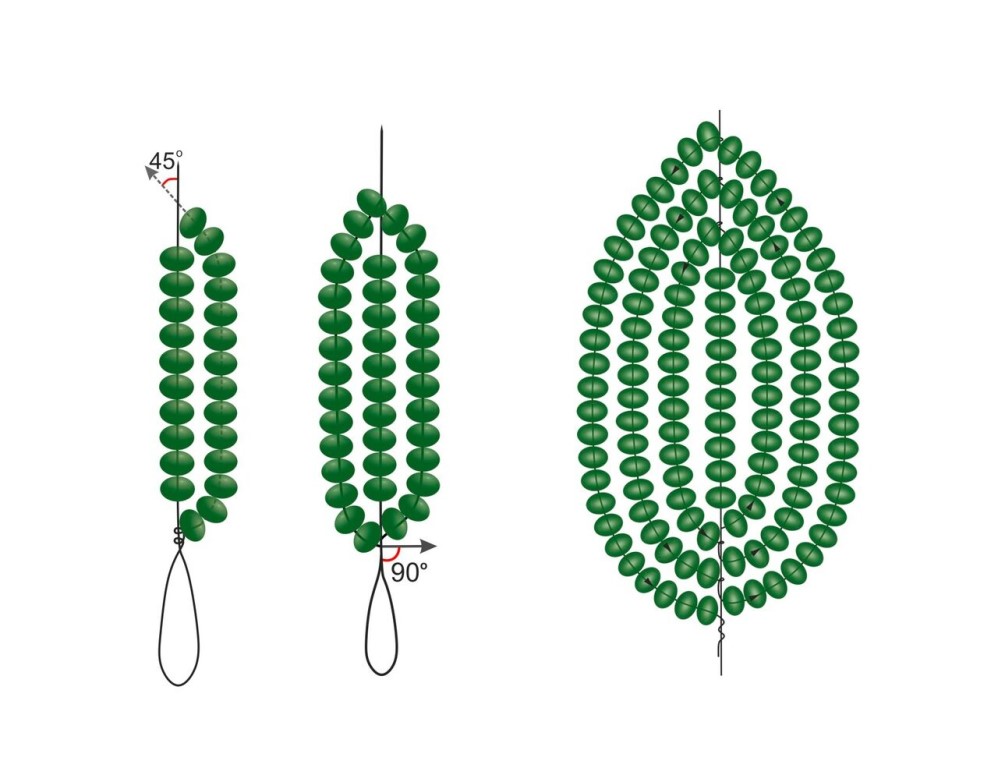 Рисунок 3. Французская техника плетения среднего листа.Плетение больших листьев.    Отмерить зелёную проволоку (0,3 мм), примерно 40 см, делаем петлю 7 см, оставляя осевой стержень и скручиваем. Набираем на осевой стержень набираем 2 зелёных, 4 салатовых, 3 зелёных бисерины. На рабочую проволоку набираем 2 зелёных, 3 салатовых бисерины и необходимое количество зелёного бисера. Делаем оборот сверху над осевым стержнем под углом 45 градусов. С противоположной стороны - примерно на одном уровне - добавляем 3 салатовых бисерины, продолжаем зелёным бисером. На второй дуге начинаем добавлять 3 салатовых бисерины (чуть ниже предыдущего ряда). И симметрично - с другой стороны. На третьей дуге добавляем уже 2 салатовых бисерины (чуть ниже предыдущего ряда) и симметрично - с другой стороны. Добавляем 1 салатовую бисерину на четвёртой паре дуг. Выполнить заготовку из трех больших листиков, собираем между собой и скручиваем.      На одну веточку клевера понадобится 1 заготовка из маленьких листиков, средних и одна заготовка из больших листиков. Модуль 3. Сборка цветка.Сборка цветка клевера. Вкладываем первую деталь цветка в центр второй детали, затем в центр круга третьей детали, совмещая середину, слегка скручивая проволоку. Середину цветка вкладываем в центр четвертой, пятой и шестой деталей. Концы проволоки скручиваем, сохраняя форму бутона. Затем бутон соединяем с седьмой, восьмой и девятой деталей. Концы проволоки скручиваем, придаем форму цветка, расправляя иголочки вверх. Отрезать проволоку (d=0,8 см) длиной 17 см., это будет стебель. Цветок клевера крепим к стеблю, прикручивая концы цветка.Три заготовки листьев (маленькие, средние и большие) обработать концы проволоки флористической лентой, на расстоянии 3-4 см.Обработать флористической лентой стебель цветка, вкладывая заготовку маленьких листьев под головку цветка, затем обработать стержень, вкладываем заготовку средних листьев и далее заготовку больших листьев. Стебель обработать, скручивая флористической лентой.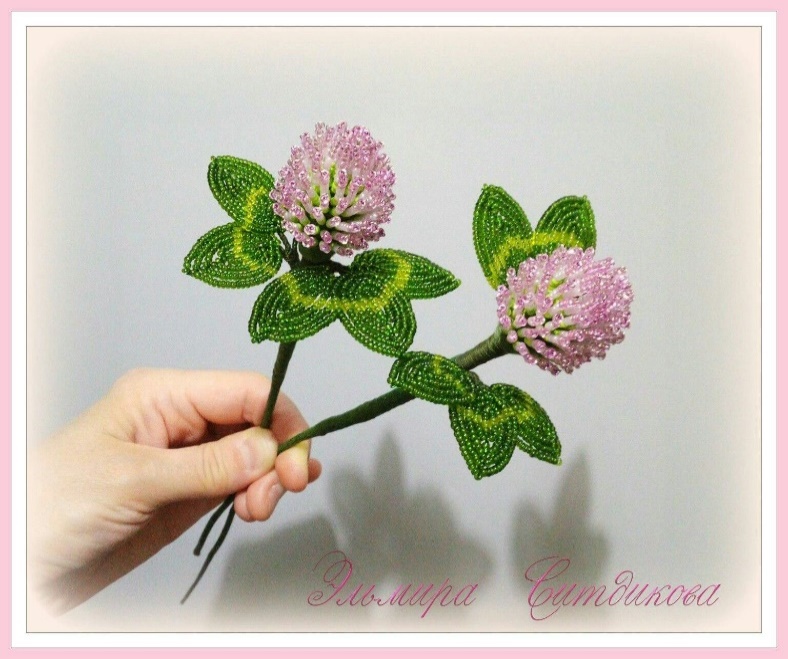 Рисунок 4. Клевер.Особые указания: участник данной категории может взять с собой на площадку для выполнения конкурсного задания коврик для набора бисера.Что нельзя: категорически запрещается брать с собой на соревновательную площадку участникам: спинер, гаджеты, материалы для изготовления конкурсного задания.2.3.2. Последовательность выполнения задания (студенты).Модуль 1. Натяжение нитей основы.На раму по разметкам натянуть нити основы согласно схеме рисунка. Количество нитей больше на одну чем бусин.Модуль 2. Ткачество рисунка.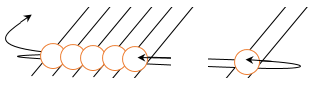 Рисунок 5. Начало ткачества.1. Натянуть на станок нити основы на одну больше, чем по схеме. Когда станок готов, можно приступать непосредственно к ткачеству. Рабочая нить прикрепляется к левой нити основы на расстоянии 7 см от верхнего края станка. На нить нанизывается верхний ряд по схеме слева направо. Затем рабочая нить с нанизанными бусинками продевается под натянутыми на станок нитями. Бисеринки располагаются между этими нитями, а рабочая нить продевается в них справа налево, но уже над нитями основы. Таким образом, ряд закрепляется, можно приступать к нанизыванию следующего ряда.2. Начинаем плести с основы кулона,  петля для жгута подплетается после.3. Во время плетения нити основы, выделенные  на схеме черным, притягиваются к бисеру.4.   Нити основы, выделенные красным, заправляются в изделие.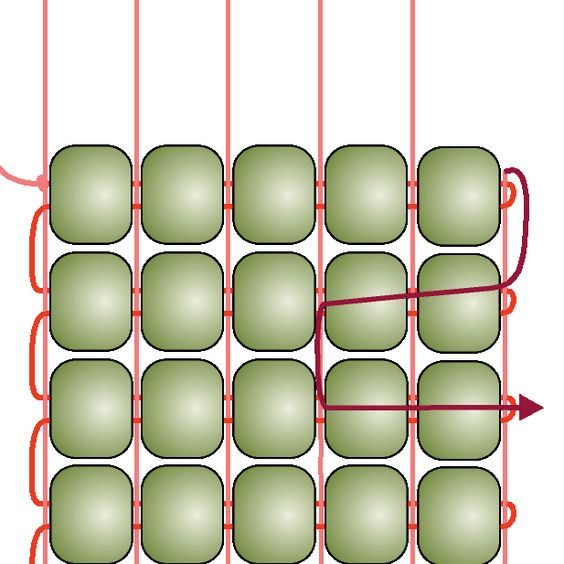 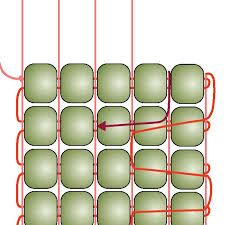 Рисунок 6. Заправка нити основы.Цветовая схема        08289     47115      49010    08228    37110    27080     53410    08256    57120      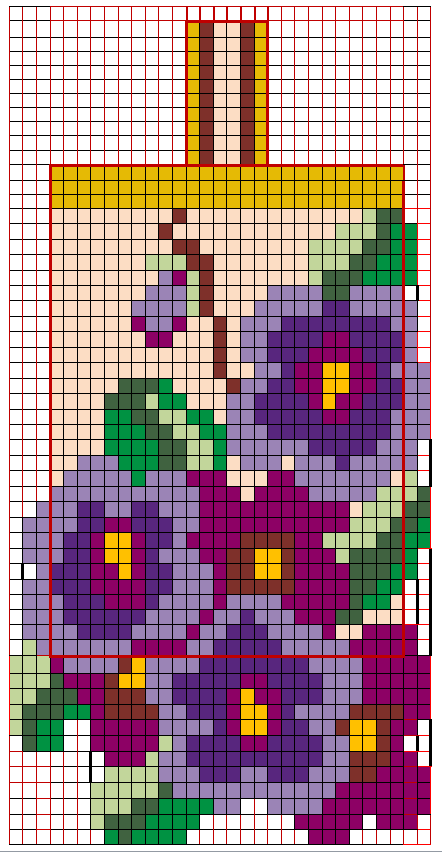 Рисунок 7.  Схема кулона.Особые указания: участник данной категории может взять с собой на площадку для выполнения конкурсного задания ножницы, игольницу, простой карандаш, линейку, коврик для бисера, иглы для вышивания бисером  №11-12.2.3.3. Последовательность выполнения задания (специалисты). Модуль 1. Закрепление элементов броши с лицевой стороны.Переносим шаблон зайчика на фетр.Далее руководствуемся следующими правилами:Растягиваем равномерно по всей длине канитель, пришиваем ее по контуру. потом заполняем сегменты (бисером различного размера, стразовой цепочкой, стразами различной формы и размером, бусинами и полубусинами).Варьируя размеры, цвет бусин и бисера, расставляем акценты.Модуль 2.  Обработка изнаночной стороны броши. Крепление застежкиВырезаем заготовку с изнаночной стороны броши из кожи. Делаем на коже надрезы для застёжки, вставляем булавку в кожаную заготовку.Аккуратно приклеиваем планку.Модуль 3. Обработка изнаночной стороны броши. Обрезаем фетр по контуру изделия, приклеиваем с обратной стороны картон.    Приклеиваем заготовку из кожи с застежкой к основной детали.«Американским» способом обрабатываем края. Иголку с нитью провести между основой и изнанкой. Она должна пройти между основным рисунком бисерного украшения и контуром последнего ряда бисера.Вытянуть иглу с нитью, надеть на нее две бисерины. Вколоть ее через тканевую изнанку, вывести на лицевую сторону.Подтянуть нитку через вторую бисерину. В результате бисеринка устанавливается отверстием вверх. Она разворачивается, одновременно ложась на бок.Снова нанизать новую бисерину, повторить предыдущую операцию до конца ряда.Рисунок 7. Шаблон броши «Зайчик»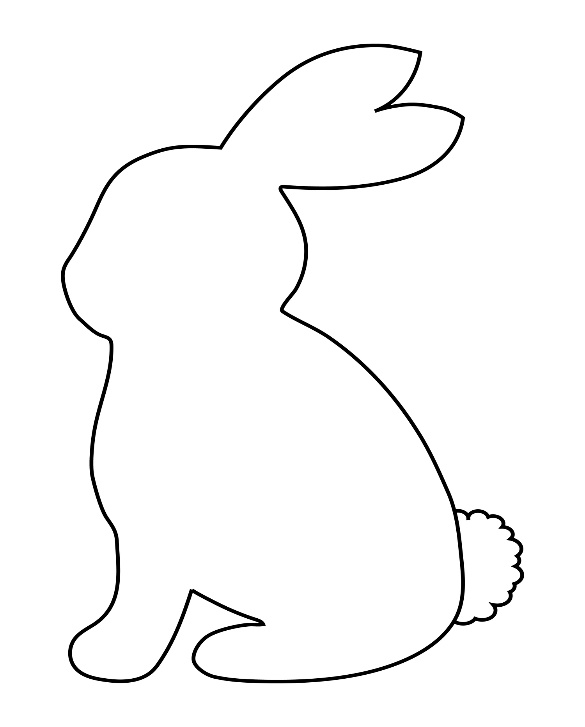 Особые указания: участник данной категории может взять с собой на площадку для выполнения конкурсного задания коврик для набора бисера.Что нельзя: категорически запрещается брать с собой на соревновательную площадку участникам: гаджеты, материалы для изготовления конкурсного задания.    2.4. 30% изменение конкурсного задания.Школьники: при 30% изменении задания может быть преобразовано декоративное оформление или добавлен второй цвет в цветовую гамму цветка.Студенты: при 30% изменении задания может быть усложнен рисунок.Специалисты: при 30% изменении задания может быть изменен размер и вид шаблона, добавлены декоративные элементы.2.5. Критерии оценки выполнения задания.2.5.1. Критерии оценки выполнения задания (школьники).2.5.2. Критерии оценки выполнения задания (студенты).	2.5.3 Критерии оценки выполнения задания (специалисты).3. Перечень используемого оборудования, инструментов и расходных материалов.3.1. Перечень используемого оборудования, инструментов и расходных материалов в категории (ШКОЛЬНИКИ)3.2. Перечень используемых инструментов и расходных материалов в категории (СТУДЕНТЫ)3.3.   Перечень используемых инструментов и расходных материалов                          в категории (СПЕЦИАЛИСТЫ)4. Минимальные требования к оснащению рабочих мест с учетом всех основных нозологий.5. Схема застройки соревновательной площадки для всех категорий.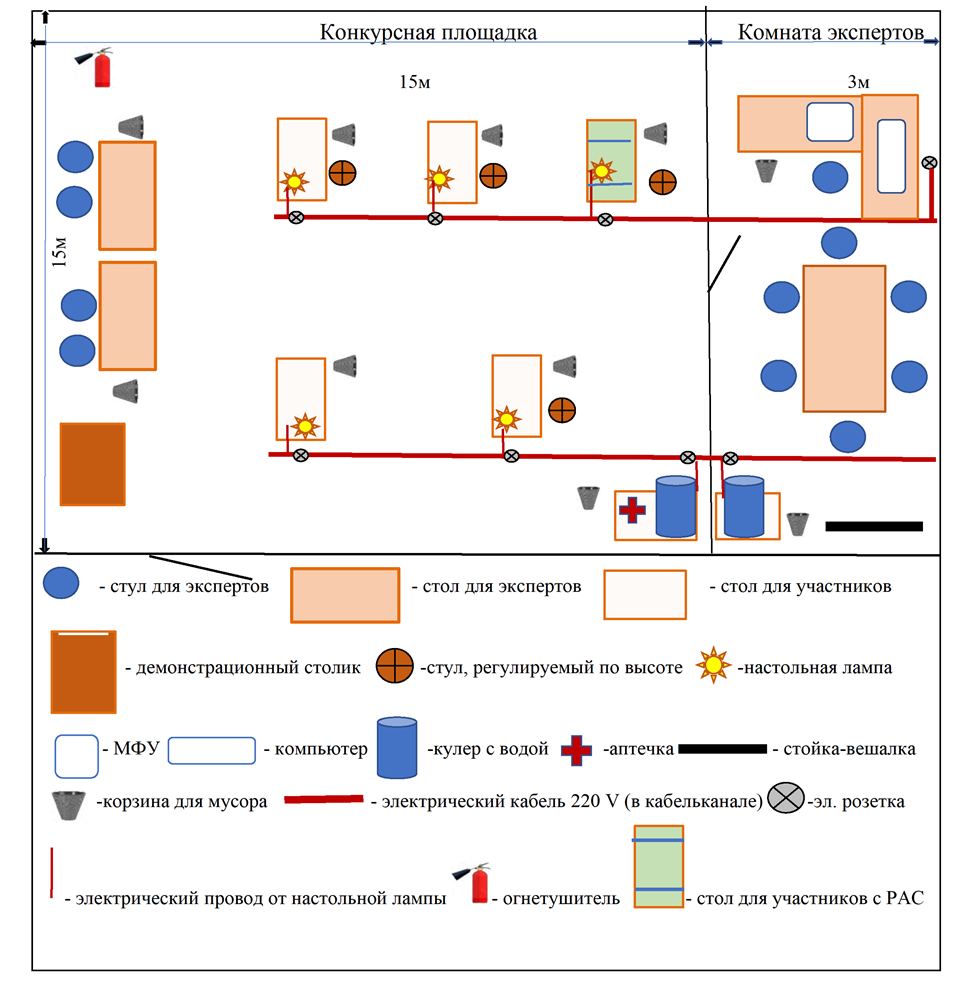 6. План – схема расположения камер (очно дистанционного формата)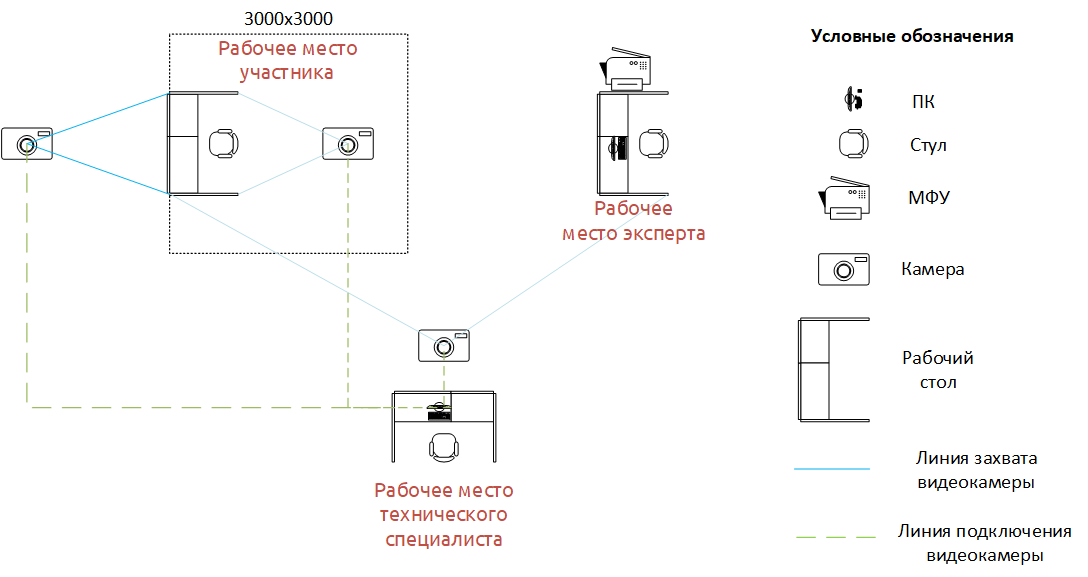 7. Требования охраны труда и техники безопасности.Общие требования по охране труда.	К участию в конкурсе работе допускаются лица, прошедшие в установленном порядке медицинский осмотр, обученные безопасным методам и приемам труда, изучившие инструкции по охране труда и прошедшие инструктаж по вопросам охраны труда и пожарной безопасности.	Во время проведения конкурса участники не должны нарушать правила поведения, а также должны соблюдать требования инструкции по охране труда. 	Во время проведения конкурса участники должны соблюдать правила пожарной безопасности, быть информированными о местах расположения первичных средств для тушения пожара. 	В помещении при проведении конкурса должна находиться укомплектованная медицинская аптечка для оказания первой медицинской помощи, выписаны телефоны ближайшего медицинского учреждения и пожарной службы.Для контроля температурного режима в помещении при проведении конкурса должен висеть комнатный термометр. 	Рабочие места для участников конкурса организуются в соответствии 
с требованиями охраны труда и техники безопасности. Проведение профессионального конкурса разрешается при соблюдении всех норм и требований охраны труда для образовательных учреждений Перед началом проведения профессионального конкурса проводиться инструктаж по охране труда и пожарной безопасности.7.1. Общие требования по охране труда 6.1.1.  Во время проведения конкурса участники не должны нарушать правила поведения, а также должны соблюдать требования инструкции по охране труда. 6.1.2.  Во время проведения конкурса участники должны соблюдать правила пожарной безопасности, быть информированными о местах расположения первичных средств для тушения пожара. 6.1.3. В помещении при проведении конкурса должна находиться укомплектованная медицинская аптечка для оказания первой медицинской помощи, выписаны телефоны ближайшего медицинского учреждения и пожарной службы 6.1.4.  Для контроля температурного режима в помещении при проведении конкурса должен висеть комнатный термометр. 6.1.5. Рабочие места для участников конкурса организуются в соответствии 
с требованиями охраны труда и техники безопасности. 6.1.6. Проведение профессионального конкурса разрешается при соблюдении всех норм и требований охраны труда для образовательных учреждений 6.1.7. Перед началом проведения профессионального конкурса проводиться инструктаж по охране труда и пожарной безопасности, с группой 
по электробезопасности I.7.2. Правила безопасности при выполнении задания.Все материалы и инструменты нужно хранить в шкатулке или 
в специальной коробочке.6.2.2.  Во время работы инструменты и материалы не брать в рот.6.2.3.  Во время перерыва в работе ножницы класть на стол с сомкнутыми лезвиями.Передавать ножницы только с сомкнутыми лезвиями кольцами вперед.Нельзя делать резких движений рукой с проволокой.Не отламывать проволоку, и не отрывать от катушки обрезать только круглогубцами.Бисер из пакетиков высыпать в емкости для насаживания аккуратно, чтобы не просыпать большое количество бисера, на котором можно поскользнуться.Отрезки ненужной проволоки по окончанию работы выбросить 
в мусорное ведро.По окончанию работы участник должен убрать ножницы, круглогубцы и материалы в отведенное место. Привести в порядок рабочее место.ШкольникиСтудентыСпециалистыПриказ Минобрнауки РФ от 19.12.2014 №1598 «Об утверждении ФГОС начального общего образования обучающихся с ОВЗ». Образовательный стандарт не существует.Образовательный стандарт не существует.Приказ Минобрнауки РФ от 19.12.2014 №1599 «Об утверждении ФГОС  образования обучающихся  умственной отсталостью (интеллектуальными нарушениями)»Образовательный стандарт не существует.Образовательный стандарт не существует.ШкольникиСтудентыСпециалистыУчастники для выполнения задания должны владеть необходимыми знаниями:- правилами по техники безопасности;- основами композиции и цветоведения;- классификацию и свойства бисера;- правила ухода и хранения изделий из бисера.-основные техники плетения бисером.Участники для выполнения задания должны владеть необходимыми умениями:-подготавливать рабочее место и следить за тем, чтобы оно было чистым, безопасным и комфортным;- гармонично сочетать бисер по цвету и форме;- составлять рабочие рисунки для композиционного исполнения бисероплетения;- правильно использовать  инструменты  и приспособления;-правильно выполнять основные приемы бисероплетения;- свободно пользоваться описаниями и схемами из литературных источников по бисероплетению;-изготавливать украшения, плоские и объемные фигурки животных, цветы, деревья из бисера.Участники для выполнения задания должны владеть необходимыми навыками:- на основе изученных приемов, выполнять отдельные элементы и сборку изделий;-рассчитывать плотность бисероплетения;-соблюдение безопасных методов труда.Участник профессионального конкурса должен знать и понимать: -Назначение, применение, уход и техническое обслуживание всего оборудования, а также правила безопасности работы с ним. Существующие правила безопасности и санитарно-гигиенические нормы.Технологические этапы изготовления изделия.Участник профессионального конкурса должен уметь:Подготавливать рабочее место и следить за тем, чтобы оно было чистым, безопасным и комфортным.Планировать, подготавливать и выполнять каждую процедуру в рамках заданного времени.       Подбирать, использовать, очищать и хранить все оборудование и материалы в безопасности, чистоте и в соответствии с инструкциями производителя. Заботиться о здоровье, а также работать в соответствии с Правилами безопасности.Участник профессионального конкурса должен знать и понимать: Назначение, применение, уход и техническое обслуживание всего оборудования, а также правила безопасности работы с ним. Существующие правила безопасности и санитарно-гигиенические нормы. Участник профессионального конкурса должен уметь:Гармонично сочетать бисер по цвету и форме.Составлять эскизы для композиционного исполнения. Свободно пользоваться описаниями и схемами из разных источников по бисероплетению.Работать с различными видами бисера, стразами, бусинами, кабошонами.Подбирать, использовать, очищать и хранить все оборудование и материалы в безопасности, чистоте и в соответствии с инструкциями производителя. Заботиться о здоровье,  работать в соответствии с Правилами безопасности.Наименование категории участникаНаименование модуляВремя проведения модуляПолученный результатШкольникиМодуль 1. Изготовление деталей цветка в технике игольчатого плетения. 60 минутСплетены 9 деталей цветка.ШкольникиМодуль 2. Изготовление листьев в технике французского плетения.90 минутВыполнены заготовки из маленьких, средних и больших листья.ШкольникиМодуль 3. Сборка цветка.30 минутВеточка цветка клевера готова.Общее время выполнения конкурсного задания: 3 часаОбщее время выполнения конкурсного задания: 3 часаОбщее время выполнения конкурсного задания: 3 часаОбщее время выполнения конкурсного задания: 3 часаСтудентыМодуль 1.Натяжение нитей основы на раму20 минутНити	натянуты в 	всоответствии количеством бусин по схемеСтудентыМодуль 2.Ткачество рисунка.110 минутРисунок соткан.СтудентыМодуль 3.Оформление50 минутКулон соткан, концы нитей основы заправлены в кулонОбщее время выполнения конкурсного задания: 3 часаОбщее время выполнения конкурсного задания: 3 часаОбщее время выполнения конкурсного задания: 3 часаОбщее время выполнения конкурсного задания: 3 часаСпециалистыМодуль1 Закрепление элементов броши с лицевой стороны.210 мин.Лицевая часть броши изготовленаСпециалистыМодуль2. Обработка задней стороны броши. Крепление застежки20 мин.Задняя часть броши изготовлена.СпециалистыМодуль 3.Обработка срезов  броши40 мин. Части броши соединены и обработаныОбщее время выполнения конкурсного задания: 4,5 часаОбщее время выполнения конкурсного задания: 4,5 часаОбщее время выполнения конкурсного задания: 4,5 часаОбщее время выполнения конкурсного задания: 4,5 часа123456789Наименование модуляЗаданиеМаксимальный баллМодуль 1. Изготовление деталей цветка в технике игольчатого плетения.Изготовление детали цветка.30Модуль 2. Изготовление листьев в технике французского плетения.Изготовление заготовок маленьких, средних и больших листьев.45Модуль 3. Сборка цветка.Сборка всех элементов клевера.25                                                                                ИТОГО:             100 баллов                                                                                ИТОГО:             100 баллов                                                                                ИТОГО:             100 баллов№Модуль Наименование критерияМаксима-льные баллыОбъективная оценка Субъек-тивная оценка (баллы)1.Изготовление деталей цветка в технике игольчатого плетения.Организация рабочего места331.Изготовление деталей цветка в технике игольчатого плетения.Соблюдение техники безопасности551.Изготовление деталей цветка в технике игольчатого плетения.Качество игольчатого плетения (цветок)17171.Изготовление деталей цветка в технике игольчатого плетения.Правильная пропорциональная форма цветка клевера55Максимальное количество баллов по модулю:  30 балловМаксимальное количество баллов по модулю:  30 балловМаксимальное количество баллов по модулю:  30 балловМаксимальное количество баллов по модулю:  30 балловМаксимальное количество баллов по модулю:  30 балловМаксимальное количество баллов по модулю:  30 баллов2.Изготовление листьев в технике французского плетения.Качество плетения  маленьких листьев15152.Изготовление листьев в технике французского плетения.Качество плетения средних листьев15152.Изготовление листьев в технике французского плетения.Качество плетения больших листьев1515Максимальное количество баллов по модулю:  45 балловМаксимальное количество баллов по модулю:  45 балловМаксимальное количество баллов по модулю:  45 балловМаксимальное количество баллов по модулю:  45 балловМаксимальное количество баллов по модулю:  45 балловМаксимальное количество баллов по модулю:  45 баллов3.Сборка цветкаКачество крепления цветка553.Сборка цветкаКачество обработки стебля флористической  лентой553.Сборка цветкаКачество и пропорциональность размещения листьев.553.Сборка цветкаЗадание выполнено в соответствии требованиями технологического процесса.553.Сборка цветкаЭстетичное восприятие изделия.55                       Максимальное количество баллов по модулю:  25 баллов.                       Максимальное количество баллов по модулю:  25 баллов.                       Максимальное количество баллов по модулю:  25 баллов.                       Максимальное количество баллов по модулю:  25 баллов.                       Максимальное количество баллов по модулю:  25 баллов.                       Максимальное количество баллов по модулю:  25 баллов.Итого баллов: 100Итого баллов: 100Итого баллов: 100Итого баллов: 100Итого баллов: 100Итого баллов: 100Наименование модуля                ЗаданиеМаксимальный баллНатяжение нитейосновыЗаправка ткацкого станка, натяжение нитей основы. 10Ткачество рисункаПлетение рисунка кулона по схеме60ОформлениеОкончательное оформление кулона30                                                                                                          Итого баллов: 100                                                                                                          Итого баллов: 100                                                                                                          Итого баллов: 100№Модуль Наименование критерияМаксимальные баллыОбъектив-ная оценка Субъективная оценка (баллы)  1.Натяжение нитей основыОрганизация рабочего места22  1.Натяжение нитей основыСоблюдение техники безопасности33  1.Натяжение нитей основыКачество крепления нитей основы44  1.Натяжение нитей основыСтанок заправлен в соответствии требованиям11Максимальное количество баллов по модулю:  10 балловМаксимальное количество баллов по модулю:  10 балловМаксимальное количество баллов по модулю:  10 балловМаксимальное количество баллов по модулю:  10 балловМаксимальное количество баллов по модулю:  10 балловМаксимальное количество баллов по модулю:  10 баллов2.Ткачество рисункаПлотность плетения работы10102.Ткачество рисункаКачество плетения по схеме15152.Ткачество рисункаКачество	заправкиузелков10102.Ткачество рисункаРавномерность натяжения поперечных рядов552.Ткачество рисункаКачество обработки выступающих элементов10102.Ткачество рисункаСоблюдение технологического процесса1010                   Максимальное количество баллов по модулю: 60 баллов                   Максимальное количество баллов по модулю: 60 баллов                   Максимальное количество баллов по модулю: 60 баллов                   Максимальное количество баллов по модулю: 60 баллов                   Максимальное количество баллов по модулю: 60 баллов                   Максимальное количество баллов по модулю: 60 баллов3.Оформле-ниеЗаправка нитей основы10103.Оформле-ниеКачество крепления петли для жгута10103.Оформле-ниеЭстетическое восприятие изделия1010                       Максимальное количество баллов по модулю:  30 баллов.                       Максимальное количество баллов по модулю:  30 баллов.                       Максимальное количество баллов по модулю:  30 баллов.                       Максимальное количество баллов по модулю:  30 баллов.                       Максимальное количество баллов по модулю:  30 баллов.                       Максимальное количество баллов по модулю:  30 баллов.Итого баллов: 100Итого баллов: 100Итого баллов: 100Итого баллов: 100Итого баллов: 100Итого баллов: 100Наименование модуляЗаданиеМаксимальный баллЗакрепление элементов броши с лицевой стороны.Выполнить оформление броши с лицевой стороны43Обработка изнаночной стороны броши. Крепление застежкиЗакрепить застежку. Соединить детали броши.32Обработка срезов  брошиОбработать срезы броши 25Итого:               100МодульКритерииМаксималь-ный баллОбъектив-ная оценка (баллы)Субъективная оценка (баллы)1.Закрепление элементов броши с лицевой стороны.Организация рабочего места331.Закрепление элементов броши с лицевой стороны.Соблюдение техники безопасности551.Закрепление элементов броши с лицевой стороны.Качество перевода шаблона на фетр331.Закрепление элементов броши с лицевой стороны.Качество выполнения контура канителью12121.Закрепление элементов броши с лицевой стороны.Качество крепления стразовой цепочки10101.Закрепление элементов броши с лицевой стороны.Качество крепления стразов1.Закрепление элементов броши с лицевой стороны.Плотность прилегания бисера (наличие просвета)10101.Закрепление элементов броши с лицевой стороны.Качество вышивки сегментов10101.Закрепление элементов броши с лицевой стороны.Оригинальность эскиза броши (Использование всех предоставленных элементов)77Максимальное количество баллов по модулю: 70 балловМаксимальное количество баллов по модулю: 70 балловМаксимальное количество баллов по модулю: 70 балловМаксимальное количество баллов по модулю: 70 балловМаксимальное количество баллов по модулю: 70 балловМаксимальное количество баллов по модулю: 70 баллов2.Соединение деталейброши.Крепление застежкиКачество крепления картона к основной детали332.Соединение деталейброши.Крепление застежкиКачество крепления застежки к экокоже552.Соединение деталейброши.Крепление застежкиКачество соединение деталей22Максимальное количество баллов по модулю: 10 балловМаксимальное количество баллов по модулю: 10 балловМаксимальное количество баллов по модулю: 10 балловМаксимальное количество баллов по модулю: 10 балловМаксимальное количество баллов по модулю: 10 балловМаксимальное количество баллов по модулю: 10 баллов3.Обработка срезов  брошиКачество обработки края броши «американским способом»12123.Обработка срезов  брошиКачество стежков с изнаночной стороны53.Обработка срезов  брошиЭстетическое восприятие изделия (субъективная оценка)3Максимальное количество баллов по модулю: 20 балловМаксимальное количество баллов по модулю: 20 балловМаксимальное количество баллов по модулю: 20 балловМаксимальное количество баллов по модулю: 20 балловМаксимальное количество баллов по модулю: 20 балловМаксимальное количество баллов по модулю: 20 балловИтого:Итого:Итого:100 баллов100 баллов100 балловОБОРУДОВАНИЕ НА 1-ГО УЧАСТНИКА ОБОРУДОВАНИЕ НА 1-ГО УЧАСТНИКА ОБОРУДОВАНИЕ НА 1-ГО УЧАСТНИКА ОБОРУДОВАНИЕ НА 1-ГО УЧАСТНИКА ОБОРУДОВАНИЕ НА 1-ГО УЧАСТНИКА ОБОРУДОВАНИЕ НА 1-ГО УЧАСТНИКА №п/пНаимено-ваниеФотооборудования или инструмента,  мебелиТехнические характеристики оборудования, инструментов и ссылка на сайт производителя, поставщикаЕд. изме-ренияНеобходимое кол-во1Рабочий стол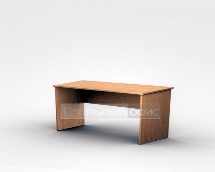 https://hoff.ru/catalog/detskaya/detskie_stoly/stol_pismennyy_kivi_id1666/?articul=800332441000х600х750 ммшт.12Стул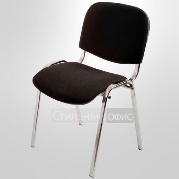 https://region.qp-partu.ru/catalog/kresla_i_stulya_osanka/2081/?offer=2083стандартныйшт.13Лампа, при необходимости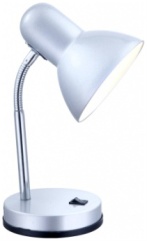 Школьная серия. Стиль: Детский Интерьер. Место применения: На стол. Тип плафона: Овал. 220В, свет белыйшт.1РАСХОДНЫЕ МАТЕРИАЛЫ НА 1 УЧАСТНИКАРАСХОДНЫЕ МАТЕРИАЛЫ НА 1 УЧАСТНИКАРАСХОДНЫЕ МАТЕРИАЛЫ НА 1 УЧАСТНИКАРАСХОДНЫЕ МАТЕРИАЛЫ НА 1 УЧАСТНИКАРАСХОДНЫЕ МАТЕРИАЛЫ НА 1 УЧАСТНИКАРАСХОДНЫЕ МАТЕРИАЛЫ НА 1 УЧАСТНИКА№п/пНаименованиеФото расходных материаловТехнические характеристики оборудования, инструментов и ссылка на сайт производителя, поставщикаЕд. измеренияНеобходимое кол-во4.Бисер 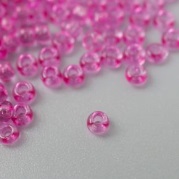 https://n-novgorod.allithave.ru/product/3688334Чехия №10 фиолетово-розовыйгр.505.Бисер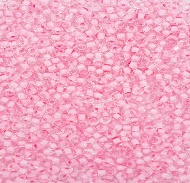 https://www.wildberries.ru/catalog/27855644/detail.aspx?targetUrl=IMЧехия №10, светло-розовыйГр.306.Бисер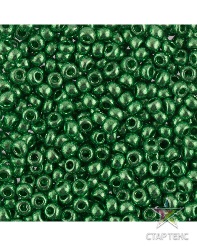 https://www.ozon.ru/product/biser-kruglyy-gamma-2-10-0-2-3-mm-10-pach-5-g-1-y-sort-b110-temno-zelenyy-295334124/?sh=a4DI-gAAAAЧехия №10 зеленыйГр.507.Бисер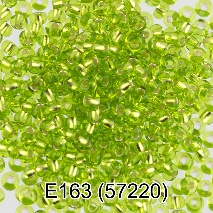 https://mir-tvorchestva.com/p502459953-biser-chehiya-gamma.htmlЧехия №10,  салатовыйГр.108.Проволока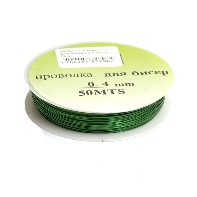 https://handmademart.net/materialyi/provoloka?utm_medium=cpc&utm_source=yandex&utm_campaign=Poisk__Materialyi|35447431&utm_term=Медная%20проволока%20для%20бисераЗеленая № 0.3 ммМ.109.Проволока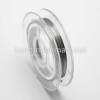 https://handmademart.net/materialyi/provoloka?utm_medium=cpc&utm_source=yandex&utm_campaign=Poisk__Materialyi|35447431&utm_term=Медная%20проволока%20для%20бисераСеребро 0.3 ммМ.1010.Флористи-ческая лента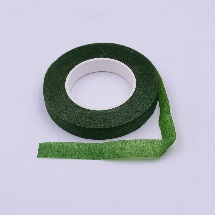 https://b1ser.ru/products/floristicheskaya-lenta-zelenayaЗеленаяРул.111.Линейка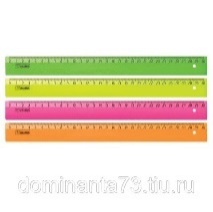 https://orenburg.tiu.ru/p384112148-linejka-plastikovaya-stamm.htmlпластмассовая, 30смшт.112.Флористический стержень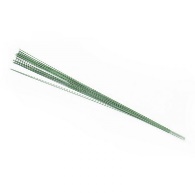 https://flowerfoam.ru/product/floristicheskaya-provoloka-zelenaya-0-8-mm/Зеленый 0,8 ммшт.113.Контейнер для бисера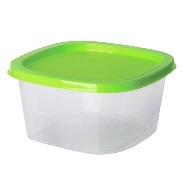 «Gamma» Коробка для шв. Принадл. Пластик OM-014 прозрачныйшт.314.Ножницы 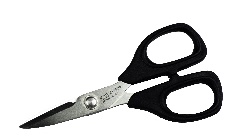 https://aredi.ru/nozhnitsy_portnovskie_n5150mpw_kai_9370506012.htmlШт.1РАСХОДНЫЕ МАТЕРИАЛЫ НА 1 УЧАСТНИКАРАСХОДНЫЕ МАТЕРИАЛЫ НА 1 УЧАСТНИКАРАСХОДНЫЕ МАТЕРИАЛЫ НА 1 УЧАСТНИКАРАСХОДНЫЕ МАТЕРИАЛЫ НА 1 УЧАСТНИКАРАСХОДНЫЕ МАТЕРИАЛЫ НА 1 УЧАСТНИКАРАСХОДНЫЕ МАТЕРИАЛЫ НА 1 УЧАСТНИКАРАСХОДНЫЕ МАТЕРИАЛЫ НА 1 УЧАСТНИКА№п/пНаимено-ваниеФото расходных материаловФото расходных материаловТехнические характеристики оборудования, инструментов и ссылка на сайт производителя, поставщикаЕд. измеренияНеобходимое кол-во4.Мононить 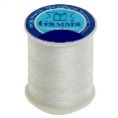 Мононить белая 0,20 ммhttps://okeanbusin.ru/userfiles/shop/large/4/30058_mononit-15-mm.jpgшт.15.Проволока (для слабови-дящих)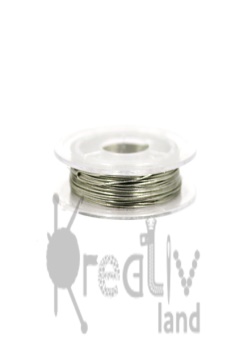 Проволока для бисероплетения 0,3мм/ цв.серебро/ 10м/ фас.10штhttps://kreativland.ru/images_product/prv0301.jpgшт.16.Бисер чешский: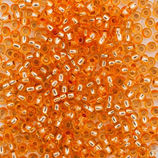 Бисер чешский PRECIOSA круглый 10/0 08289 оранжевыйhttps://melodiabisera.ru/wadata/public/shop/products/15/42/4215/images/3467/3467.970.jpegГр.57.Бисер чешский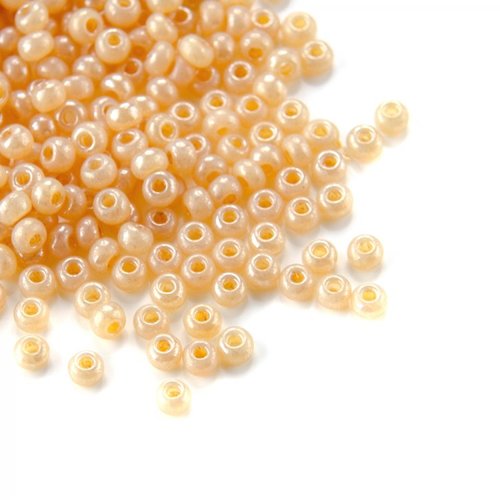 Бисер чешский PRECIOSA круглый 10/0 47115 темно-молочныйhttps://melodiabisera.ru/wadata/public/shop/products/04/42/4204/images/29748/29748.970.jpgГр.58.Бисер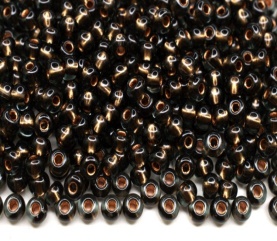 Бисер чешский PRECIOSA круглый 10/0 49010 коричневыйhttps://melodiabisera.ru/wadata/public/shop/products/42/80/18042/images/60279/60279.970.jpgГр.59.Бисер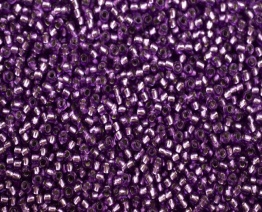 Бисер чешский PRECIOSA круглый 10/0 08228 сиреневыйhttps://melodiabisera.ru/wadata/public/shop/products/26/42/4226/images/36667/36667.750x0.jpegГр.510.Бисер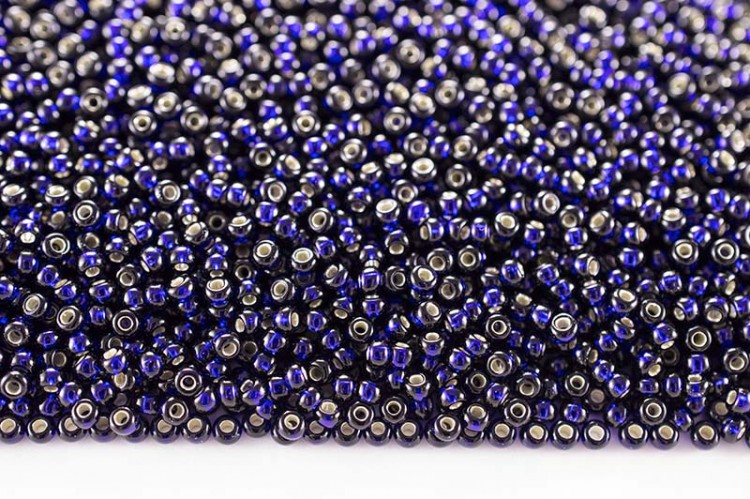 Бисер чешский PRECIOSA круглый 10/0 37110 темно-синийhttps://melodiabisera.ru/wadata/public/shop/products/13/43/4313/images/50422/50422.750x0.jpgГр.511.Бисер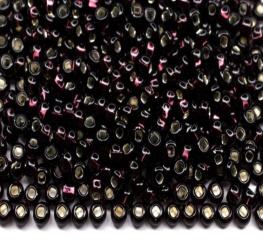 Бисер чешский PRECIOSA круглый 10/0 27080 фиолетовыйhttps://melodiabisera.ru/wadata/public/shop/products/41/43/4341/images/73327/73327.970.jpgГр.512.Бисер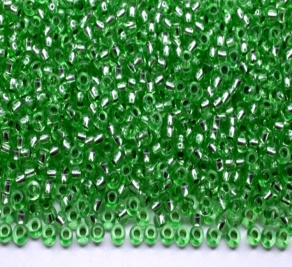 Бисер чешский PRECIOSA круглый 10/0 08256 зеленыйhttps://melodiabisera.ru/wadata/public/shop/products/24/42/4224/images/3476/3476.750x0.jpegГр.513.Бисер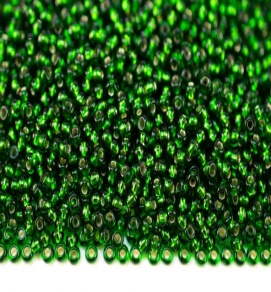 Бисер чешский PRECIOSA круглый 10/0 57120 зеленыйhttps://melodiabisera.ru/wadata/public/shop/products/54/44/4454/images/50421/50421.750x0.jpgГр.514.Бисер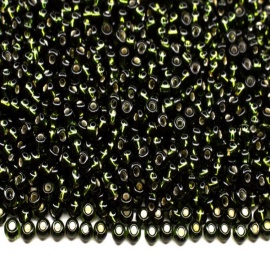 Бисер чешский PRECIOSA круглый 10/0 57290 болотныйhttps://melodiabisera.ru/wadata/public/shop/products/49/44/4449/images/3765/3765.750x0.jpegГр.515.Нитки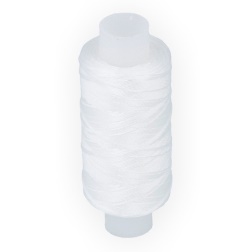 НИТКИ КАПРОН ОБУВНОЙ 50К 100% ПОЛИАМИД 200 М №01 БЕЛЫЙhttps://images.firma-gamma.ru/images/e/c/df11854935382l.jpgШт.116.Иглы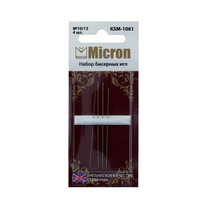 https://leonardo.ru/ishop/good_28028365772/ ИГЛЫ ДЛЯ ШИТЬЯ РУЧНЫЕ "MICRON" KSM-1061 НАБОР ДЛЯ ВЫШИВАНИЯ БИСЕРОМ 4 ШТ. В БЛИСТЕРЕ 10/13шт.117.Иглы бисерные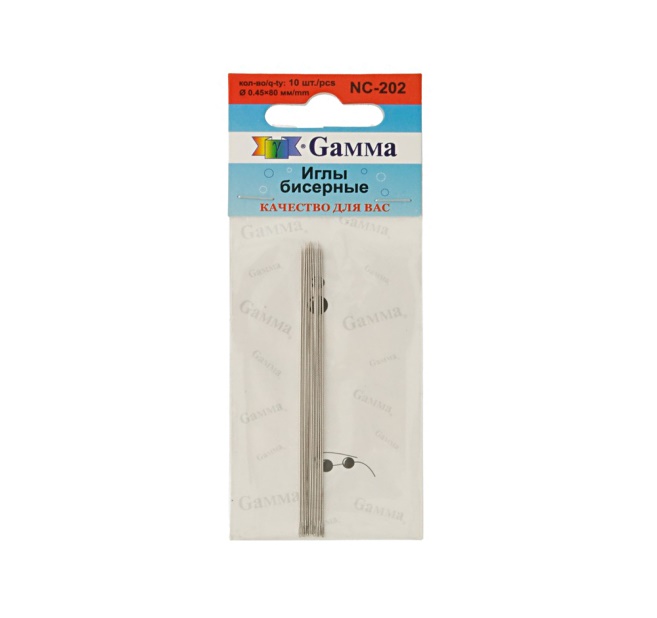 "GAMMA" ИГЛЫ БИСЕРНЫЕ СТАЛЬ NC-202 D 0.45 ММ 10 ШТ .https://images.firma-gamma.ru/images/1/4/d15648963762p.jpgшт.118.Станок для бисеропле-тения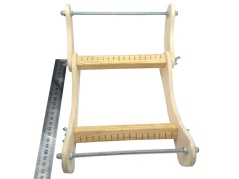 СТАНОК ДЛЯ ПЛЕТЕНИЯ БИСЕРОМ №1-22, РЕГУЛИРУЕМЫЙhttps://i.siteapi.org/osv-CRs1gCWTjGEm9JeW-DW3VPE=/fit-in/1024x768/center/top/923fc4068d4415a.ru.s.siteapi.org/img/a3173059d03b2dd7fdae268a927c8164cc7a6c1f.jpgшт.119.Круглогуб-цы комбинированные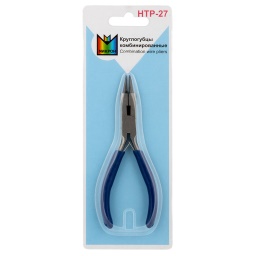 "Micron" Круглогубцы комбинированные HTP-27 металл в блистере .https://leonardohobby.ru/ishop/good_14534406702/шт.120.Емкость для бисера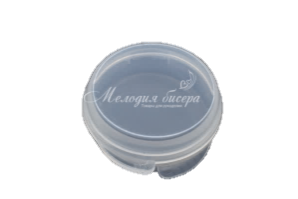 Контейнер для бисера и бусин, диаметр 4,6см, высота 1,8см, пластиковый, 1005-099, 1шт.https://melodiabisera.ru/wadata/public/shop/products/64/12/31264/images/66853/66853.600.jpgшт.9РАСХОДНЫЕ МАТЕРИАЛЫ, ОБОРУДОВАНИЕ И ИНСТРУМЕНТЫ, КОТОРЫЕ УЧАСТНИКИ ДОЛЖНЫ ИМЕТЬ ПРИ СЕБЕ (при необходимости)РАСХОДНЫЕ МАТЕРИАЛЫ, ОБОРУДОВАНИЕ И ИНСТРУМЕНТЫ, КОТОРЫЕ УЧАСТНИКИ ДОЛЖНЫ ИМЕТЬ ПРИ СЕБЕ (при необходимости)РАСХОДНЫЕ МАТЕРИАЛЫ, ОБОРУДОВАНИЕ И ИНСТРУМЕНТЫ, КОТОРЫЕ УЧАСТНИКИ ДОЛЖНЫ ИМЕТЬ ПРИ СЕБЕ (при необходимости)РАСХОДНЫЕ МАТЕРИАЛЫ, ОБОРУДОВАНИЕ И ИНСТРУМЕНТЫ, КОТОРЫЕ УЧАСТНИКИ ДОЛЖНЫ ИМЕТЬ ПРИ СЕБЕ (при необходимости)РАСХОДНЫЕ МАТЕРИАЛЫ, ОБОРУДОВАНИЕ И ИНСТРУМЕНТЫ, КОТОРЫЕ УЧАСТНИКИ ДОЛЖНЫ ИМЕТЬ ПРИ СЕБЕ (при необходимости)РАСХОДНЫЕ МАТЕРИАЛЫ, ОБОРУДОВАНИЕ И ИНСТРУМЕНТЫ, КОТОРЫЕ УЧАСТНИКИ ДОЛЖНЫ ИМЕТЬ ПРИ СЕБЕ (при необходимости)РАСХОДНЫЕ МАТЕРИАЛЫ, ОБОРУДОВАНИЕ И ИНСТРУМЕНТЫ, КОТОРЫЕ УЧАСТНИКИ ДОЛЖНЫ ИМЕТЬ ПРИ СЕБЕ (при необходимости)21.Ножницы 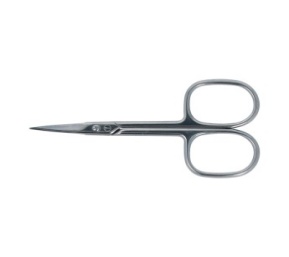 Ножницы "GAMMA" G-801 маникюрные в блистере 90 ммhttps://images.firma-gamma.ru/images/8/2/d560949752l.jpgшт. 122Линейка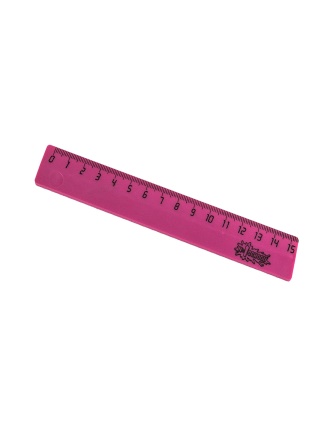 На усмотрение Участникаhttps://images.firma-gamma.ru/images/d/a/d78586997494l.jpgшт.123.Простой карандаш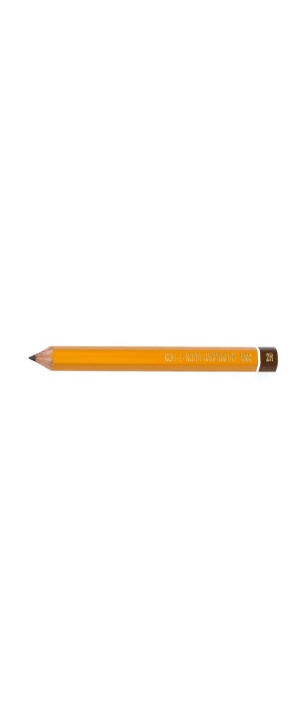 На усмотрение участникаhttps://images.firma-gamma.ru/images/2/0/df5040500611_1l.jpgшт.124.ИгольницаИгольница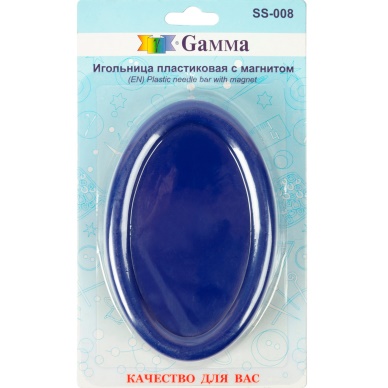 https://images.firma-gamma.ru/images/7/3/d486249202p.jpgшт.1РАСХОДНЫЕ МАТЕРИАЛЫ НА 1 УЧАСТНИКАРАСХОДНЫЕ МАТЕРИАЛЫ НА 1 УЧАСТНИКАРАСХОДНЫЕ МАТЕРИАЛЫ НА 1 УЧАСТНИКАРАСХОДНЫЕ МАТЕРИАЛЫ НА 1 УЧАСТНИКАРАСХОДНЫЕ МАТЕРИАЛЫ НА 1 УЧАСТНИКАРАСХОДНЫЕ МАТЕРИАЛЫ НА 1 УЧАСТНИКА№п/пНаименованиеФото расходных материаловТехнические характеристики оборудования, инструментов и ссылка на сайт производителя, поставщикаЕд. измеренияНеобходи-мое кол-во1.Бисер 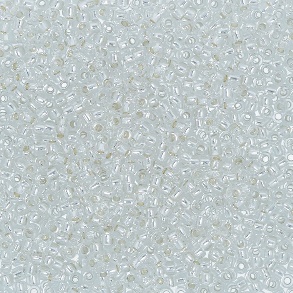 Бисер Япония "TOHO" 15/0 круглый 2 1.5 мм 5 г №0021 серебристый купить за 148,00 ₽ в интернет-магазине Леонардо (leonardo.ru)Бисер Япония "TOHO" 15/0 круглый 2 1.5 мм 5 г №0021 серебристыйДля участников с нарушением зрения Бисер №8Шт.12.Бисер 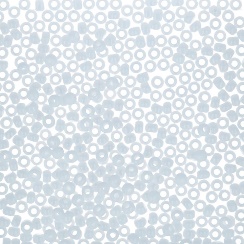 Интернет-магазин товаров для рукоделия и творчества "Леонардо" (leonardo.ru)Бисер Япония "TOHO" 11/0 круглый 1 2.2 мм 5 г №0041 белыйДля участников с нарушением зрения Бисер №8Шт.13.Бисер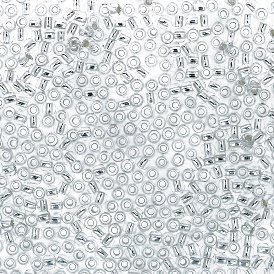 Бисер Япония "TOHO" 11/0 круглый 2 2.2 мм 5 г №0021 серебристый купить за 87,00 ₽ в интернет-магазине Леонардо (leonardo.ru)Бисер Япония "TOHO" 11/0 круглый 2 2.2 мм 5 г №0021 серебристыйШт.14.Страз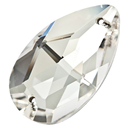 Страз "Zlatka" ZSS-05 Crystal 12 x 7 мм стекло 4 шт в пакете с еврослотом белый (crystal) купить за 138,00 ₽ в интернет-магазине Леонардо (leonardo.ru)Страз "Zlatka" ZSS-05 Crystal 12 x 7 мм стеклоШт.15.Цепочка из страз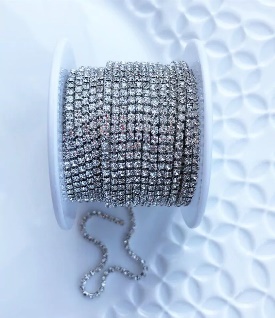 Цепь из страз купить оптом в интернет-магазине (strazok.ru)Стразовая цепь 2 мм прозрачныйСм.306.Страз неклеевой 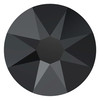 Страз неклеевой 2088 SS16 цветн. 3.9 ммРазмер: SS16 - 3.9 ммШт.17.Страз неклеевой 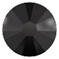 Страз неклеевой 2058 SS05 цветн. 1.8 мм кристалл в пакете черный (jet 280) купить за 8,00 ₽ в интернет-магазине Леонардо (leonardo.ru)Страз неклеевой 2058 SS05 цветн. 1.8 ммРазмер: SS05 - 1.8 ммШт.18.Страз 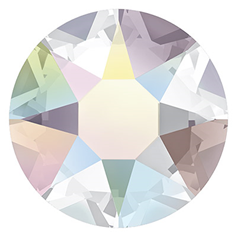 Страз клеевой 2078 SS34 Crystal AB 7.2 мм кристалл в картонной упаковке перламутр (crystal AB) купить за 48,00 ₽ в интернет-магазине Леонардо (leonardo.ru)Страз клеевой 2078 SS34 Crystal AB 7.2 мм Шт.49.Канитель жесткая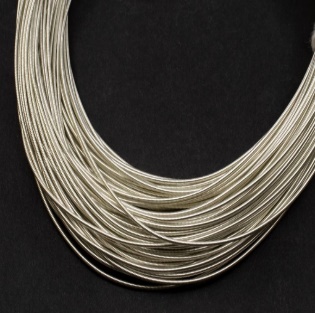 Купить Канитель жесткая 1,0мм, цвет серебро темное, 49-081, 5г (около 1,2м) (melodiabisera.ru)Канитель жесткая 1,0мм, цвет серебро темное, 49-081, 5г (около 1,2м)См.1510.Бусины жемчужные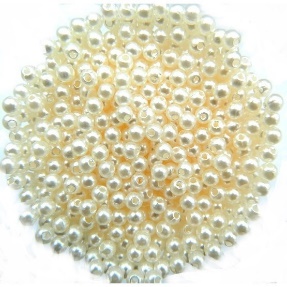 Бусины акриловые 3мм 20гр жемчуг | Бусины акриловые круглые 3 мм | Бисер-Бусины | Творчество — Каталог Рукоделие (firma-rukodelie.ru)Бусины 3мм белыеУп.111.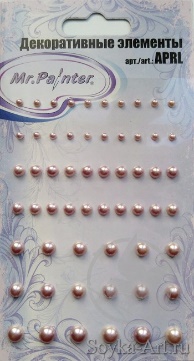 https://soyka-art.ru/product/nabor-samokleyuschikhsya-zhemchuzhin-mrpainter-3-5-6-7mm-03-rozovyy-58sht/Набор самоклеющихся жемчужин Mr.PAINTER 3, 5, 6, 7мм 03-Розовый 58шт.12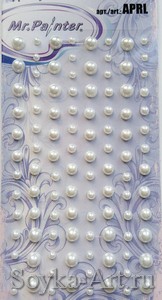 Набор самоклеющихся жемчужин Mr.PAINTER 3, 4, 5, 6мм 01-Белый 104шт.https://soyka-art.ru/product/nabor-samokleyuschikhsya-zhemchuzhin-mrpainter-3-5-6-7mm-09-krasnyy-58sht/13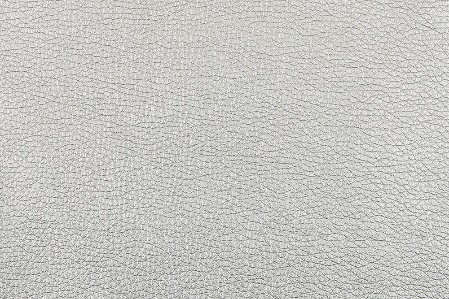 Листы искусственной кожи "Mr.Painter" ABV-003 размером 100*65 смhttps://images.firma-gamma.ru/images/5/f/d59443211992l.jpg 14Мононить Мононить белая 0,15 ммhttps://okeanbusin.ru/userfiles/shop/large/4/30058_mononit-15-mm.jpgШт.1 15.Иглы 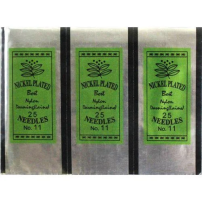 Иглы для бисера, номер 11 https://images.ru.prom.st/780057910_w640_h640_igly-dlya-bisera.jpg Для участников с нарушениями зрения иглы номер 9Упаковка.116.Ножницы 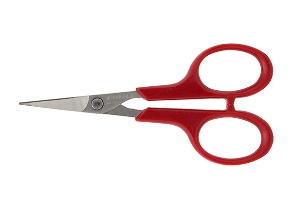 Ножницы Family для точных работ 10 см - Швейный Мир (sewing-world.ru)Ножницы Family для точных работ 10 смШт.117.Лоток для работы с бисером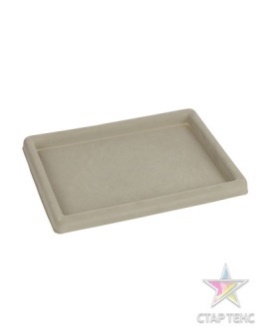 ЛОТОК ДЛЯ РАБОТЫ С БИСЕРОМ 20 X 26.5 СМ ПЛАСТИКОВЫЙ (virtuozi-igly.ru)Лоток для работы с бисером OMB-02 20 x 26.5 см пластиковыйШт.118.Фетр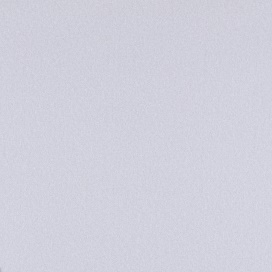 Фетр "Gamma" Premium FKR10-33/53 декоративный 1 мм 33 см х 53 см RN01 белый купить за 139,00 ₽ в интернет-магазине Леонардо (leonardo.ru)Фетр "Gamma" Premium FKR10-33/53 декоративный 1 мм 33 см х 53 см RN01 белыйШт.119Клей «Момент»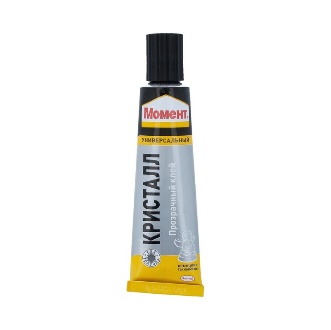 "Момент" клей 30 мл 422973/873873 "Кристалл" купить за , ₽ в интернет-магазине Леонардо (leonardo.ru)"Момент" клей 30 мл "Кристалл"Шт.120.Белый картон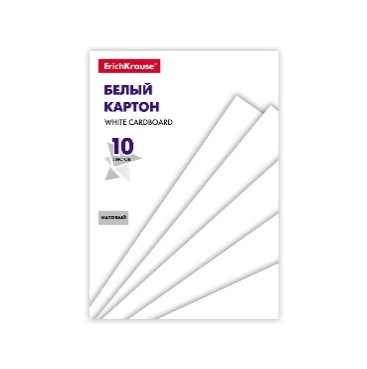 "ErichKrause" Белый картон на клею Basic 10 л. 53159 купить за 68,00 ₽ в интернет-магазине Леонардо (leonardo.ru)Белый картон формата А5 10 листов. Плотность наполнения — 170 г/м2. Шт.121.Основа для броши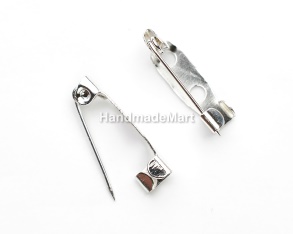 Основа для броши 3 см, светлое сереброhttps://handmademart.net/furnitura-dlya-bijuterii/osnovy-dlya-broshi/138964-osnova-dlya-broshi-38-sm-serebristaya-2Шт.1РАСХОДНЫЕ МАТЕРИАЛЫ, ОБОРУДОВАНИЕ И ИНСТРУМЕНТЫ, КОТОРЫЕ УЧАСТНИКИ ДОЛЖНЫ ИМЕТЬ ПРИ СЕБЕ (при необходимости)РАСХОДНЫЕ МАТЕРИАЛЫ, ОБОРУДОВАНИЕ И ИНСТРУМЕНТЫ, КОТОРЫЕ УЧАСТНИКИ ДОЛЖНЫ ИМЕТЬ ПРИ СЕБЕ (при необходимости)РАСХОДНЫЕ МАТЕРИАЛЫ, ОБОРУДОВАНИЕ И ИНСТРУМЕНТЫ, КОТОРЫЕ УЧАСТНИКИ ДОЛЖНЫ ИМЕТЬ ПРИ СЕБЕ (при необходимости)РАСХОДНЫЕ МАТЕРИАЛЫ, ОБОРУДОВАНИЕ И ИНСТРУМЕНТЫ, КОТОРЫЕ УЧАСТНИКИ ДОЛЖНЫ ИМЕТЬ ПРИ СЕБЕ (при необходимости)РАСХОДНЫЕ МАТЕРИАЛЫ, ОБОРУДОВАНИЕ И ИНСТРУМЕНТЫ, КОТОРЫЕ УЧАСТНИКИ ДОЛЖНЫ ИМЕТЬ ПРИ СЕБЕ (при необходимости)РАСХОДНЫЕ МАТЕРИАЛЫ, ОБОРУДОВАНИЕ И ИНСТРУМЕНТЫ, КОТОРЫЕ УЧАСТНИКИ ДОЛЖНЫ ИМЕТЬ ПРИ СЕБЕ (при необходимости)22.Иглы Иглы номер 11-12 https://images.ru.prom.st/780057910_w640_h640_igly-dlya-bisera.jpgШт.3Рабочее место по нозологиямПлощадь, м.кв.Ширина прохода между рабочими местами, м.Специализированное оборудование, количество.Рабочее место участника с нарушением слуха3000х1900 1200Звукоусиливающая аппаратура, услуга перевода на русский жестовый язык.Рабочее место участника с нарушением зрения3000х1900 1200При необходимости участник может привезти с собой лупу, брайлевскую линейку;По запросу участника конкурсное задание на площадке может быть предоставлено в плоскопечатном варианте (размер шрифта уточняется у участника) или шрифтом Брайля;Возможна замена материалов для выполнения конкурсного задания: леска – проволока, бисер № 10 – бисер № 8.Рабочее место с нарушениями интеллекта3000х1900 1200Не требуетсяРабочее место участника с нарушением ОДА3000х1900 1200Адаптированный стол под коляску. Специализированный стул или опора для сиденияРабочее место участника с соматическими заболеваниями3000х1900 1200Размеры стола: 1000х600х750 ммРабочее место участника с ментальными нарушениями3000х1900 1200Размеры стола: 1000х600х750 мм От участника требуется осторожность при использовании участником острых инструментов, возможна помощь наставника